ПРОТОКОЛ заседания конкурсной комиссииТамбовского ВРЗ АО «ВРМ»27.09.2019										№ К-57Присутствовали:Зам. председателя конкурсной комиссии – Члены конкурсной комиссии:Повестка дня:О подведении итогов открытого конкурса №056/ТВРЗ/2019 на право заключения договора по строительству площадки для отгрузки и хранения металлической стружки, согласно проектной документации ПИ 34/19 «Площадка для отгрузки и хранения металлической стружки на Тамбовском ВРЗ АО «ВРМ», на территории Тамбовского ВРЗ - филиале АО «ВРМ» расположенного по адресу: г. Тамбов, пл. Мастерских, 1., в рамках выполнения инвестиционной программы АО «ВРМ» в 2019 году. Информация представлена начальником энерго-механического отдела – главным энергетиком Узких С.В.Комиссия решила:Согласиться с выводами и предложениями экспертной группы (протокол от 25.09.2019 г. № 056/ТВРЗ/ЭГ).2.  В связи с тем, что единственный претендент АО «ДЦВ» признан участником открытого конкурса № 056/ТВРЗ/2019, согласно пп.3) п. 2.9.9. документации открытого конкурса  признать открытый конкурс № 056/ТВРЗ/2019 несостоявшимся и в соответствии с п. 2.9.10. документации поручить начальнику ЭМО – главному энергетику С.В. Узких, в установленном порядке обеспечить заключение договора с  Акционерным обществом «ДОРОЖНЫЙ ЦЕНТР ВНЕДРЕНИЯ» (АО «ДЦВ»), со стоимостью предложения 1 712 961 (Один миллион семьсот двенадцать тысяч девятьсот шестьдесят один рубль) 00 копеек без учета НДС, 2 055 553 (Два миллиона пятьдесят пять тысяч пятьсот пятьдесят три рубля) 20 копеек с учетом НДС, указанного в его финансово-коммерческом предложении.Решение принято единогласно.Подписи.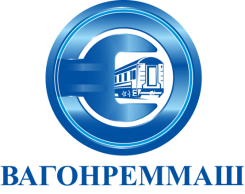 АКЦИОНЕРНОЕ ОБЩЕСТВО «ВАГОНРЕММАШ»Филиал Тамбовский вагоноремонтный завод392009, г. Тамбов, пл. Мастерских, д. 1тел. (4752) 44-49-59, факс 44-49-02, e-mail: tvrz@vagonremmash.ru